PictureCurriculum vitae of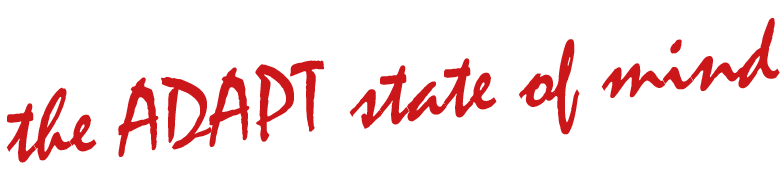 Francesca ColucciaAreas of ExpertiseCommercial Law;Commercial and Labour Criminal Law;Business Law.EducationLaw Degree obtained from the University of Modena and Reggio Emilia with 110 cum laude on 09.12.2021. Thesis in Commercial Criminal Law entitled: "Tax crimes in D.Lgs. 231/2001: between ne bis in idem and not punischable of companies".Classical high school Diploma obtained in 2016.Work ExperienceApril 2022 – September 2023: Trainee Lawyer in a Law Firm focused in Civil and Commercial Law*writing legal acts*prepare materials for litigation* research activities in the legal fieldJenuary 2022 – July 2023: Judicial Assistant in the Court of Appeal of Bologna*assisting the judge in his duties* research activities in the legal field* study of dossiers* Writing legal acts and developing an argumentative line with respect to the specific practical caseAugust 2019 – July 2021: President of Association ELSA Modena and Reggio Emilia*Team working* Problem solving* Organization of events* International networking* Multidisciplinary skills: the years in the association have allowed me to deepen my knowledge of economic aspects (social budget) and relating to the use of computers and different operating systems, as well as graphics programs.Professional Skills Civil law: thanks to my legal practice I had the opportunity to study various aspects relating to civil and commercial law, carry out jurisprudential research and draft documents.Criminal law: during my internship at the Court of Appeal of Bologna I followed various criminal proceedings, some of significant importance, such as the so-called. Grimilde trial and the trial relating to the Bologna massacre. This allowed me to learn to manage large quantities of work in a methodical and organized way. Furthermore, thanks to the drafting of provisions (e.g. sentences), I was able to develop argumentation skills and refine my legal writing.Language SkillsItalian language:native language.English language:* University exam, level B2IT SkillsText processing: highly specializedOffice package: highly specializedGraphics programs: in-depth knowledgeOffice server: basic knowledgePersonal and Social SkillsProblem Solving: my professional experience and also my experience as President of ELSA Modena and Reggio Emilia have often put me in front of issues that I didn't know how to resolve immediately. This has allowed me to learn to use the means available to me to obtain the most optimal results.Team Working: I love group contexts and I am strongly convinced that a team, especially if well coordinated, is the best approach to a working place.Organization and management of work: I am an organized and methodical person.Networking: I saw the importance of a professional network that allows us to share problematic issues and different solutions and approaches to them, both from a national and international point of view.Awards and e AcknowledgmentsLEF (Association for Legality and Fiscal Equity) graduation prize 2022: https://www.fiscoequo.it/i-vincitori-2022-motivazioni-e-tesi-di-francesca-coluccia/Non-professional InterestsGreat interest in music and reading. I really like traveling and I hope to have the chance to do it more often.Personal informationsTelephone: +39 3271783748E-mail: francescacoluccaia30@gmail.comLinkedin: https://www.linkedin.com/in/francesca-coluccia-3a5b3618b/Date of birth: 09.30.1997Place of birth: Galatina (LE)Italian citizenshipResidence: Via Roma, 56, Galatina (LE)Domicile: Via dell'Unione, 17, Bologna (BO)Driving licence: B